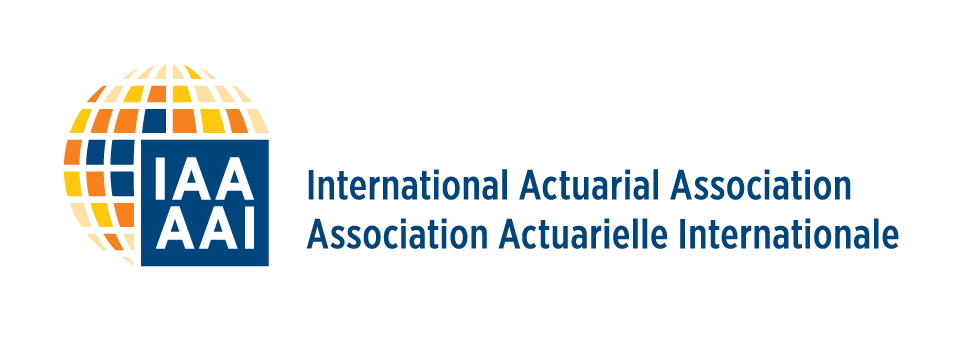 AGyMSz I4
Az aktuáriusi gyakorlat magyar szabványa I4IFRS 17 Biztosítási szerződésekJóváhagyta a Magyar Aktuárius Társaság 2022.04.29TARTALOMJEGYZÉKBevezetés	iii1.	cikk Alapelvek	11.1.	Cél	11.2.	Hatókör	11.3.	Kapcsolódás az	11.4.	Kapcsolódás az IFRS standardokhoz	11.5.	Definíciók	11.6.	Kereszthivatkozások	11.7.	Hatálybalépés dátuma	12.	cikk Megfelelő gyakorlatok	22.1.	Releváns tudáskövetelmények	22.2.	Lényegesség	22.3.	Arányosság	22.4.	Azonosítás, összevonás, csoportosítás, elkülönítés, megjelenítés, kivezetés és módosítás	32.5.	Mérési modell	32.6.	Az	32.7.	A díjfelosztású megközelítés (Premium Allocation Approach,	82.8.	A változó elvonásos modell (Variable Fee Approach, VFA)	92.9.	Pénzügyi kimutatások bemutatása és közzététele	92.10.	Áttérés	93.	cikk Kommunikáció	103.1.	Közétételek	10BevezetésA jelen AGyMSz szabvány iránymutatást ad az aktuáriusok számára a 2017. májusában kiadott 17. számú Nemzetközi Pénzügyi Beszámolási Standardhoz (vagyis az IFRS 17 Biztosítási szerződések standardhoz) kapcsolódó aktuáriusi szolgáltatások nyújtása vonatkozásában. Az IFRS 17 Biztosítási szerződések standard meghatározza a biztosítási szerződések és a viszontbiztosítási szerződések megjelenítésének, mérésének, bemutatásának és közzétételének elveit. Célja annak biztosítása, hogy a gazdálkodó egységek releváns információkat szolgáltassanak olyan módon, amely hűen tükrözi ezeket a szerződéseket. A bemutatott információkért az IFRS standardok szerinti pénzügyi kimutatásokat készítő gazdálkodó egység felelős. Ez azt jelenti, hogy a gazdálkodó egység felelős – többek között – a szerződések azonosításáért, összevonásáért, csoportosításáért, elkülönítéséért, megjelenítéséért és kivezetéséért, a mérési módszer és a feltételezések meghatározásáért, a mérési számításokért és az IFRS szerinti pénzügyi kimutatásokban szereplő közzétételekért.  Mindazonáltal az IFRS 17 standardhoz kapcsolódóan aktuáriusi szolgáltatásokat nyújtó aktuáriusok tanáccsal láthatják el a gazdálkodó egységet a döntéseikkel kapcsolatban, valamint elvégezhetik a szükséges számításokat, illetve ezek kombinációját jelentő szolgáltatást is nyújthatnak.A Magyar Aktuárius Társaság szándéka szerint a jelen AGyMSz szabvány:elősegíti az aktuáriusi gyakorlat szabványainak konvergenciáját az IFRS 17 standardhoz kapcsolódóan; ésnöveli a közvélemény bizalmát az IFRS 17 standard kapcsán nyújtott aktuáriusi szolgáltatások iránt. cikk Alapelvek Cél – A jelen AGyMSz szabvány iránymutatást ad az aktuáriusok számára az IFRS 17 standardhoz kapcsolódó aktuáriusi szolgáltatások nyújtása vonatkozásában. Célja, hogy a célfelhasználók minél jobban megbizonyosodhassanak arról, hogy:az aktuáriusi szolgáltatások nyújtására megfelelő szakmaisággal és gondossággal kerül sor;az eredmények az igényeikre válaszolnak és relevánsak, illetve teljeskörűek, és az eredmények közlése világos és érthető formában történik; valamintaz alkalmazott feltételezések és módszertan (ideértve a modelleket és a modellezési technikákat) közlése megfelelően történik.Hatókör – A jelen AGyMSz szabvány abban az esetben vonatkozik az aktuáriusokra, amikor egy gazdálkodó egység tényleges vagy pro-forma IFRS szerinti pénzügyi kimutatásainak elkészítéséhez az IFRS 17 standardhoz kapcsolódó aktuáriusi szolgáltatásokat nyújtanak.  Az IFRS 17 standardhoz kapcsolódóan egyéb aktuáriusi szolgáltatásokat nyújtó aktuáriusoknak (például harmadik felet, pl. könyvvizsgálót vagy szabályozó hatóságot tanáccsal ellátó aktuáriusoknak, vagy egy potenciális vevőt az akvizícióval kapcsolatban tanáccsal ellátó aktuáriusoknak) a jelen AGyMSz szabványban foglalt útmutatást csak a megbízás szempontjából releváns mértékben kell alkalmazniuk.Kapcsolódás az AGyMSz 1 szabványhoz – Az AGyMSz 1 szabványnak történő megfelelés előfeltétele a jelen AGyMSz szabványnak történő megfelelésnek.  Kapcsolódás az IFRS standardokhoz – A jelen AGyMSz szabvány az IFRS 17 standard és más vonatkozó IFRS standardok tartalmához kapcsolódik, beleértve a Nemzetközi Pénzügyi Beszámolási Értelmezési Bizottság (International Financial Reporting Interpretations Committee, IFRIC) vagy annak elődje, az Állandó Értelmezési Bizottság (Standing Interpretations Committee, SIC) által 2019. augusztus 16-ig kiadott értelmezéseket is. A jelen AGyMSz szabványban foglalt útmutatás kiegészíti az IFRS 17 standardban foglalt útmutatást, így azt a jelen AGyMSz szabvány nem ismétli meg.Definíciók – A jelen AGyMSz szabvány számos kifejezést használ, amelyek pontos jelentését a Szószedet definiálja. E kifejezéseket a szövegben szaggatott aláhúzással és kék betűszínnel jelöljük, amelyek a definícióra mutató hiperhivatkozásként működnek (pl. aktuárius).A jelen AGyMSz szabvány az IFRS 17 standardból származó kulcsfogalmakat is használja; ezen esetekben ezek a kulcskifejezések az IFRS 17 standardban használt jelentéssel bírnak. Ezeket a kifejezéseket a szövegben dupla aláhúzással és zöld betűszínnel jelöljük (pl. biztosítási szerződés). Kereszthivatkozások – Amennyiben az IFRS 17 standardot vagy bármely más, a jelen AGyMSz szabványban hivatkozott IFRS standardot az IASB a későbbiekben módosítja, átfogalmazza, visszavonja vagy lecseréli, illetve az IFRIC 2019. augusztus 16-át követően értelmezi, az aktuáriusnak mérlegelnie kell, hogy a jelen AGyMSz szabványban foglalt útmutatás a továbbiakban milyen mértékben alkalmazható és megfelelő.Hatálybalépés dátuma – A jelen AGyMSz szabvány a 2022. június 1-én vagy azt követően megkezdett aktuáriusi szolgáltatásokra vonatkozó, IFRS szerinti pénzügyi kimutatásokhoz kapcsolódó aktuáriusi szolgáltatásokra vonatkozik.cikk Megfelelő gyakorlatokReleváns tudáskövetelmények – Az AGyMSz 1 szabvány 3.2. bekezdésének alkalmazásakor az aktuáriusnak elegendő ismerettel kell rendelkeznie, vagy elegendő ismeretet kell szereznie a megbízás elvégzéséhez szükséges információkról, mint például:Az IFRS 17 standard, az egyéb releváns IFRS standardok vonatkozó szakaszai (pl. az IFRS 13 standard a valós értéken történő értékelésnél), a gazdálkodó egység számviteli politikája és az IFRS szerinti pénzügyi kimutatások elkészítése során alkalmazott, releváns folyamatok;Az üzleti környezet, amelyben a gazdálkodó egység működik, beleértve az adatok beszerzéséhez használt pénzügyi piaco(ka)t is;A gazdálkodó egység kockázati étvágya az IFRS 17 standard szerinti mérésre hatást gyakorló kockázatok vonatkozásában;A gazdálkodó egység termékei és működése;A gazdálkodó egység által más releváns összefüggésekben alkalmazott módszerek és feltételezések, valamint az esetleges eltérések magyarázata; Hogyan befolyásolja a jog az IFRS 17 standard alkalmazását; valamintA vonatkozó könyvvizsgálati standardok.Lényegesség – Az aktuáriusnak értenie kell az aktuáriusi szolgáltatások, az IFRS szerinti pénzügyi kimutatások elkészítése és az említett pénzügyi kimutatások könyvvizsgálata tekintetében fennálló lényegesség különbségeit.Amennyiben a munka szempontjából megfelelő, az aktuáriusnak útmutatást kell kérnie a megbízótól vagy a gazdálkodó egységtől a lényegességgel kapcsolatban.Az AGyMSz 1 szabvány 3.4. bekezdésének az IFRS szerinti pénzügyi kimutatások elkészítése tekintetében történő alkalmazásakor az aktuárius által az aktuáriusi szolgáltatások tekintetében alkalmazott lényegességi küszöbérték nem lehet magasabb, mint a gazdálkodó egység által alkalmazott lényegességi küszöbérték. A jelen AGyMSz szabvány valamennyi alábbi bekezdésében a „lényeges” vagy „lényegesség” kifejezés használata a jelen AGyMSz szabványnak megfelelően elvégzett aktuáriusi szolgáltatásokra vonatkozik.Arányosság – Az AGyMSz 1 szabvány 1.5. bekezdésének – és különösen az 1.5.2. bekezdés – alkalmazásakor az aktuáriusnak figyelembe kell vennie a lényegességet. Ezenkívül bizonyos feltételezések vagy módszerek aktuárius által javasolt finomításának mértéke arányos kell legyen ezeknek az aktuáriusi szolgáltatások eredményeire gyakorolt lehetséges hatásaival.Azonosítás, összevonás, csoportosítás, elkülönítés, megjelenítés, kivezetés és módosítás – Az aktuáriusnak a következő folyamatokat az AGyMSz 1 szabvány 3.7. vagy 3.8. bekezdésének megfelelően kell kezelnie:A biztosítási szerződések azonosítása;A biztosítási szerződések összevonása;A csoportosítás szintjének meghatározása (lásd a 2.6.14. bekezdést);Valamely biztosítási szerződés komponenseinek elkülönítése egy másik standard szerinti kezelés céljából;Valamely biztosítási szerződés komponenseinek elkülönítése az IFRS 17 standard szerinti eltérő kezelés céljából (ha és amennyire ez megengedett);Szerződéscsoportok megjelenítése és biztosítási szerződések kivezetése; valamintA biztosítási szerződések módosításainak kezelése. Az aktuáriusnak a jelentésben közzé kell tennie a fenti folyamatokban bekövetkezett változásokat, beleértve a változások magyarázatát és hatását.Mérési modell – Az aktuáriusnak úgy kell kezelnie a biztosítási szerződések egyes csoportjaira alkalmazandó, megfelelő mérési módszer kiválasztásának folyamatát – legyen szó az általános mérési modellről, a díjfelosztású megközelítésről (PAA) vagy a változó elvonásos modellről (VFA) –, mint az AGyMSz 1 szabvány 3.7.4 vagy 3.85 bekezdésének hatálya alá tartozó folyamatokat. Az aktuáriusnak a jelentésben közzé kell tennie a fenti folyamatokban bekövetkezett változásokat, beleértve a változások magyarázatát és hatását.Az általános mérési modell (General Measurement Model, GMM)A feltételezések kiválasztásának általános megközelítése – Az AGyMSz 1 szabvány 3.7. bekezdésének4 alkalmazásakor, amikor az aktuárius a megbízót vagy a gazdálkodó egységet az aktuáriusi feltételezésekkel kapcsolatban tanáccsal látja el, az aktuáriusnak például a következő kérdéseket kell figyelembe vennie:A hasonló kockázatok kombinációja a biztosítási kötelezettség jellege alapján, tekintet nélkül a biztosítási szerződéseknek a méréshez használt, tényleges csoportosítására;A más kontextusban kidolgozott feltételezések, például az árazási feltételezések, esetleg nem megfelelőek az IFRS 17 standard céljaira;A feltételezések közötti konzisztencia biztosításához szükséges kapcsolódások (pl. az opció alkalmazásával kapcsolatos feltételezések feleljenek meg a gazdasági forgatókönyveknek);Az aktuális becslések esetleges aszimmetrikus eloszlása (pl. a szélsőséges események, mint a nagyon kis valószínűséggel bekövetkező, extrém események vagy a piaci körülmények által kiváltott opciók és garanciák kezelésére vonatkozó feltételezések); Az adatok hitelessége a különböző forrásokból vagy időszakokból származó információk kombinációjakor; valamintHosszútávú tendenciák és szezonális változások, valamint a környezet egyéb változásai (pl. alkalmazandó jog, gazdasági, demográfiai, technológiai és társadalmi változások). A feltételezések aktualizálásának folyamata – Ha az aktuárius úgy ítéli meg, hogy indokolt megváltoztatni az ajánlott feltételezés aktualizálására használt eljárást, beleértve annak módszertanát is, az aktuáriusnak meg kell vitatnia a megbízóval a változtatást, beleértve azt is, hogy a változtatás a számviteli politika módosításának vagy csak egy számviteli becslés módosításának minősül-e a 8. számú nemzetközi számviteli standardban (International Accounting Standard 8 /IAS 8/, Számviteli politika, a számviteli becslések változásai és hibák) meghatározottak szerint.  Az aktuáriusnak a jelentésben közzé kell tennie a fenti folyamatokban bekövetkezett változásokat, beleértve a változások magyarázatát és hatását.Biztosítási kockázat – Amikor a megbízót vagy a gazdálkodó egységet tanáccsal látja el a biztosítási kockázat mérésére vonatkozó feltételezésekkel kapcsolatban, az aktuáriusnak figyelembe kell vennie – többek között – a következő tényezőket:A biztosítási szerződés jellemzőit, beleértve a biztosított kockázatokat is; A kötvénytulajdonos jellemzőit és a szerződés értékesítésének módját;A bekövetkezett kárigényekkel kapcsolatos múltbeli tapasztalatokat, beleértve a megkésett bejelentések és kifizetések terén tapasztalható mintázatokat, valamint a várható jövőbeli tapasztalatokkal való összefüggést; valamint A gazdálkodó egység által alkalmazott gyakorlatokat, például a kockázatvállalási eljárásokat és a kárigények kezelését.A kötvénytulajdonosok opciói – Amikor a megbízót vagy a gazdálkodó egységet tanáccsal látja el a kötvénytulajdonosok általi opciógyakorlásra vonatkozó feltételezésekkel kapcsolatban, az aktuáriusnak figyelembe kell vennie a következő tényezőket:Korábbi tapasztalatokat arra vonatkozóan, hogy a kötvénytulajdonosok hogyan gyakorolták az opciókat;A kötvénytulajdonosok valószínű viselkedését, figyelembe véve olyan tényezőket, mint például az, a nem pénzügyi megfontolások hatása, valamint a kötvénytulajdonos számára az opciók gyakorlásából származó relatív előnyök;A biztosítási szerződések értékesítésének és teljesítésének jellemzőit;Tervezett jelentős változásokat a biztosítási díjakban, az elvonásokban, a szolgáltatásokban vagy a biztosítási szerződési feltételekben; valamintBizonyos opciók gyakorlása által okozott, rövid ideig tartó megugrásokat a törlési rátákban.A gazdálkodó egység mérlegelési jogköre – Amikor a megbízót vagy a gazdálkodó egységet a gazdálkodó egység mérlegelési jogkörének gyakorlására irányuló feltételezésekkel kapcsolatban látja el tanáccsal, az aktuáriusnak figyelembe kell vennie például a következő forrásokból eredő elvárásokat vagy korlátozásokat:A gazdálkodó egység marketing- és promóciós anyagait;A gazdálkodó egység korábbi gyakorlatát; A gazdálkodó egység jelenlegi politikáját;Piaci gyakorlatokat; valamintA jogot és releváns hatóságok határozatait. Tartott viszontbiztosítási szerződések – Amikor a megbízót vagy a gazdálkodó egységet a tartott viszontbiztosítási szerződések mérésével kapcsolatban látja el tanáccsal, az aktuáriusnak:A több viszontbiztosítási megállapodás alapján megtérülő összegek becslésekor figyelembe kell vennie a viszontbiztosítási szerződések alkalmazásának sorrendjét; A nem megtérülő összegek becslésénél: figyelembe kell vennie a viszontbiztosító pénzügyi helyzetét, biztosíték meglétét és azt, hogy az egyik viszontbiztosító nemteljesítése milyen mértékben befolyásolhatja a többi viszontbiztosítótól behajtható összegeket; valamint a viszontbiztosítási szerződésekből származó jövőbeni pénzáramok becslésekor figyelembe kell vennie azt a bizonytalanságot, amelyet a viszontbiztosítók nemteljesítésének lehetősége okoz; A teljesítési pénzáramok becslésekor figyelembe kell vennie, hogy az egyes viszontbiztosítási szerződő felek milyen mértékben gyakorolják a saját javukra a visszavétel, a törlés vagy a megváltás jogát; valamintFigyelembe kell vennie azt a hatást, amelyet a viszontbiztosítási szerződések káreseményeket követő újra érvénybe helyezése gyakorol. Kibocsátott viszontbiztosítási szerződések – Amikor a megbízót vagy a gazdálkodó egységet a kibocsátott viszontbiztosítási szerződések mérésével kapcsolatban látja el tanáccsal, az aktuáriusnak például a következő körülményeket kell figyelembe vennie:A kötvénytulajdonosok, a mögöttes biztosítási szerződések kibocsátója és valamennyi köztes viszontbiztosító rendelkezésre álló opcióival kapcsolatosan várható viselkedését;Kockázatvállalási és -kezelési gyakorlatokat, beleértve a fakultatív biztosítások kockázatvállalását is, valamint a kibocsátott viszontbiztosítási szerződéseket befolyásoló kárrendezési folyamatokat; A viszontbiztosítási szerződések káreseményeket követő újra érvénybe helyezését; valamintA mögöttes biztosítási szerződések kibocsátójának és valamennyi köztes viszontbiztosítónak a nemteljesítését. Devizaárfolyam – Amikor a megbízót vagy a gazdálkodó egységet a több devizanemben fennálló teljesítési pénzáramok becslésével kapcsolatban tanáccsal látja el, az aktuáriusnak mérlegelnie kell a jövőbeni devizaárfolyamokra vonatkozó aktuális piaci várakozásokat.Diszkontráták – Amikor a megbízót vagy a gazdálkodó egységet tanáccsal látja el: olyan diszkontráták meghatározásával kapcsolatban, amelyek túlnyúlnak azokon az időszakokon, amelyekre vonatkozóan megfigyelhető, aktív piaci adatok állnak rendelkezésre, az aktuáriusnak figyelembe kell vennie, hogy a jelenlegi ráták az idő múlásával várhatóan hogyan alakulnak az adott körülmények között rendelkezésre álló, legmegfelelőbb információk felhasználásával, beleértve a megfigyelhető piaci árakat is; azon biztosítási szerződések pénzáramaira vonatkozó diszkontrátákra vonatkozóan, amelyek a gazdálkodó egység befektetett eszközeinek hozamával változnak, az aktuáriusnak figyelembe kell vennie a gazdálkodó egységnek a gyakorlatban alkalmazott befektetési politikáját, mérlegelve a gazdálkodó egységnek a különböző érdekeltekkel szemben folytatott kommunikációját és adott esetben a kötvénytulajdonosok várható viselkedését is;a diszkontráták megállapításához az illikviditási és hitel- vagy nemteljesítési kiigazítások meghatározásával kapcsolatban az aktuáriusnak figyelembe kell vennie: olyan biztos alapokon nyugvó megközelítéseket, amelyek az idő múlásával és különböző piaci feltételek mellett is megbízhatóan alkalmazhatók, illetve tükrözik a vonatkozó kötelezettségek alapjául szolgáló pénzáramok illikviditását; valamint azokat a lehetséges módszereket, amelyek a megfigyelt piaci ráták ilyen kiigazításaira szolgálnak. E módszerek közé tartoznak a piaci alapú technikák, a strukturális modelltechnikák és a várható/nem várt hitelezési veszteségtechnikák.A mögöttes tételek hozamával változó pénzáramokkal rendelkező szerződések – Amikor a megbízót vagy a gazdálkodó egységet a mögöttes tételek hozamával változó pénzáramokkal rendelkező szerződésekkel kapcsolatban látja el tanáccsal, az aktuáriusnak:a pénzáramok jelenértékének kiszámításához olyan diszkontrátákat kell választania a teljesítési pénzáramok mérésére, amelyek összhangban vannak a becsült jövőbeli pénzáramoknál várt befektetési hozamokkal. Az eszközök hozamát a jövőbeni gazdasági feltételekre vonatkozó aktuális piaci várakozásokkal összhangban lévő, prospektív várakozások alapján kell megbecsülni; valamint az olyan pénzáramok esetében, amelyekre alsó vagy felső határ vonatkozik, figyelembe kell vennie a becsült jövőbeli pénzáramokra, a nem pénzügyi kockázatok kockázati kiigazítására és az előrejelzésben szereplő diszkontrátákra esetlegesen gyakorolt kapcsolódó hatást.Fenntartási költségek – Amikor a megbízót vagy a gazdálkodó egységet a fenntartási költségek – például a kötvények adminisztrációs és kárrendezési költségei – és a hozzárendelhető általános költségek becsült pénzáramaival kapcsolatban tanáccsal látja el, az aktuáriusnak például a következő tényezőket kell figyelembe vennie:A gazdálkodó egység költségelszámolási és költségallokációs politikáját;A mérés időpontjában fennálló biztosítási kötelezettségek teljesítéséből várhatóan felmerülő költségeket. Ennek a becslésnek olyan tényezőket kell figyelembe vennie, mint a gazdálkodó egység múltbeli tapasztalatai és jelenlegi -az AGyMSz 1 3.74 illetve 3.85 pontjában rögzített elvek alapján értékelt- üzleti tervei, valamint a jövőbeli infláció hatása; továbbá A kiszervezési megállapodásokban foglalt feltételeket.Biztosítási szerzéshez kapcsolódó pénzáramok – Az aktuáriusnak meg kell győződnie arról, hogy a biztosítási szerzéshez kapcsolódó pénzáramoknak a biztosítási szerződések egyes portfólióihoz való hozzárendelése következetesen történik. A nem pénzügyi kockázatok kockázati kiigazítása – Amikor a megbízót vagy a gazdálkodó egységet a nem pénzügyi kockázatok kockázati kiigazításával kapcsolatban tanáccsal látja el, az aktuáriusnak:Ismernie kell a biztosítási szerződésekben rejlő nem pénzügyi kockázatot;Annak felmérése során, hogy a gazdálkodó egység milyen ellentételezést vár el a nem pénzügyi kockázat vállalásáért: mérlegelnie kell azt a diverzifikációs előnyt, amelyet a gazdálkodó egység a konszolidáció vonatkozó szintjén megjelenít; valamint figyelembe kell vennie a releváns információforrásokat, mint például a gazdálkodó egység tőkekezelési, kockázatkezelési és árképzési politikáját. Olyan módszertant kell választania, amely a választott aggregációs szinten:olyan feltételezéseket használ, amelyek összhangban állnak a becsült jövőbeli pénzáramok meghatározásakor használt feltételezésekkel; tükrözi a biztosítási szerződések portfóliói közötti kockázati különbségeket; valamint lehetővé teszi a gazdálkodó egység által megjelenített diverzifikációt. Megfelelően figyelembe kell vennie azokat a mechanizmusokat, amelyek a kockázatnak a kötvénytulajdonosra való áthárítását eredményezik (pl. nyereségrészesedéssel vagy korrekciós jellemzőkkel rendelkező szerződések); Mérlegelnie kell, hogy a nem pénzügyi kockázatra számított bruttó kockázati kiigazítás és a nem pénzügyi kockázatra a viszontbiztosítónak átadott kockázati kiigazítás közötti különbség megfelelően tükrözi-e azt az ellentételezést, amelyet a gazdálkodó egység a nettó kitettség bizonytalanságának vállalásáért vár el; valamint a konfidenciaszintnek az IFRS 17 standard által megkövetelt közzétételére vonatkozó tanácsadás során, amennyiben a nem pénzügyi kockázatok kockázati kiigazítását nem a konfidenciaszint alapú módszerrel határozták meg, figyelembe kell vennie:a nem pénzügyi kockázatnak a gazdálkodó egység konszolidált üzleti tevékenységére vonatkozó diverzifikálhatóságát; valamint a konfidenciaszintre való átszámításban rejlő bizonytalanságot, és hogy ezt a bizonytalanságot mennyire szükséges szerepeltetni a jelentésben.Csoportosítás és a Szerződéses szolgáltatási többlet (Contractual Service Margin, CSM) – Az aktuáriusnak a következő folyamatokat az AGyMSz 1 szabvány 3.7.4 vagy 3.8.5 bekezdésének megfelelően kell kezelnie:A biztosítási szerződések portfólióinak azonosítása;Az egyes biztosítási szerződések biztosítási szerződések portfólióiba történő rendezése, és az egyes biztosítási szerződések portfóliónak biztosítási szerződések csoportjaira történő felosztása;A veszteség komponens kezelése a veszteséges szerződéseknél; A fedezeti egységek meghatározása; valamintA CSM előre görgetése.Az aktuáriusnak a jelentésben közzé kell tennie a fenti folyamatokban bekövetkezett változásokat, beleértve a változások magyarázatát és hatását.A díjfelosztású megközelítés (Premium Allocation Approach, PAA) – Amikor a megbízót vagy a gazdálkodó egységet tanáccsal látja el a díjfelosztású megközelítésnek az adott biztosítási szerződések csoportjára történő alkalmazásával kapcsolatban, az aktuáriusnak:A kezdeti megjelenítésnél, amennyiben a kockázatviselési időtartam meghaladja az egy évet, figyelembe kell vennie:a biztosítási bevételek várható alakulása közötti különbségeket az általános mérési modell és a PAA szerint; az általános mérési modell szerinti pénzáramok és a PAA szerinti biztosítási bevételek várható időbelisége közötti különbségeket, ami a pénz időértékének eltérő kiigazításait eredményezi; valamint vajon az általános mérési modellben szereplő feltételezések jövőbeli változásai érvénytelenné tennék-e az egyszerűsítéstannak megítélésekor, hogy észszerűen várható-e lényeges eltérés a PAA szerinti és az általános mérési modell szerinti kötelezettség a hátralevő fedezetre könyv szerinti értékei között;Meg kell vizsgálnia, hogy a biztosítási szerződések csoportján belüli biztosítási szerződések tartalmaznak-e jelentős finanszírozási komponenst, tájékoztatnia kell a megbízót vagy a gazdálkodó egységet, és a kötelezettség mérését ennek megfelelően kell elvégeznie;Tisztában kell lennie azzal, hogy a gazdálkodó egység az IFRS 17 standarddal összhangban úgy döntött-e, hogy a biztosítási szerzési pénzáramokat ráfordításként számolja el, amikor ezek a költségek felmerülnek, és a kötelezettséget a gazdálkodó egység választásának megfelelően kell meghatároznia;Tisztában kell lennie azzal, hogy a gazdálkodó egység a pénz időértékének és a pénzügyi kockázat hatásának figyelembevételét választotta-e akkor, amikor erre nem kötelezett, és a kötelezettséget a gazdálkodó egység választásának megfelelően kell meghatároznia; valamint Mérlegelnie kell, hogy a tények és körülmények arra utalnak-e, hogy a biztosítási szerződések csoportja veszteséges vagy veszteségessé vált, és a megbízót vagy a gazdálkodó egységet ennek megfelelően kell ellátnia tanáccsal.A változó elvonásos modell (Variable Fee Approach, VFA) – A változó elvonásos modell alkalmazásakor az aktuáriusnak a 2.6. pontban foglalt iránymutatásokat kell alkalmaznia, a 2.6.6. (Tartott viszontbiztosítási szerződések) és a 2.6.7. (Kibocsátott viszontbiztosítási szerződések) pont kivételével, mivel a változó elvonásos modell a viszontbiztosításokra nem vonatkozik.Pénzügyi kimutatások bemutatása és közzétételeAmennyiben az aktuárius által szolgáltatott információkat a pénzügyi kimutatások bemutatásában és közzétételében felhasználják: Az aktuáriusnak meg kell adnia az IFRS 17 standard vonatkozó bemutatási és közzétételi követelményeinek és a gazdálkodó egység számviteli politikájának való megfeleléshez szükséges, releváns információkat; valamint Amennyiben az aktuáriusnak tudomására jut, hogy az ilyen információkat helytelenül vagy nem megfelelően használják fel a pénzügyi kimutatások bemutatásában és/vagy közzétételében, az aktuáriusnak meg kell vitatnia és jelentenie kell ezeket a kérdéseket a megbízónak.Az olyan levezetések közzétételére vonatkozó tanácsadás során, ahol a számítások sorrendje megváltoztatja a közzétett információkat, az aktuáriusnak következetes számítási sorrendet kell alkalmaznia minden levezetés esetében és minden időszakra vonatkozóan, vagy a jelentésben közzé kell tennie minden változtatást, beleértve a változtatás magyarázatát és hatását is.Áttérés – Amikor a megbízót vagy a gazdálkodó egységet tanáccsal látja el arra vonatkozóan, hogy az IFRS 17 teljes retrospektív alkalmazása az áttéréskor kivitelezhetetlen-e, az aktuáriusnak például a következő tényezőket kell figyelembe vennie:A teljesítési pénzáramok meghatározásához szükséges múltbeli adatok rendelkezésre állását és integritását;A múltbeli termékekre vonatkozó információk rendelkezésre állását és integritását;Azon adatok rendelkezésre állását – a visszatekintés nyújtotta előny nélkül – a kezdeti feltételezések és a későbbi változtatások meghatározásához, amelyeket a gazdálkodó egység a biztosítási szerződések élettartama alatt elfogadott volna;Azt a módszert, amelyet a múltbeli ismert kamatlábak kiigazítására használtak volna annak érdekében, hogy elérjék a biztosítási szerződések jellemzőit tükröző diszkontrátákat; valamint A múltbeli nem pénzügyi kockázatok kockázati kiigazítására és a gazdálkodó egység által alkalmazott mérlegelési jogkörre vonatkozó értékelésének nehézségeit, a visszatekintés nyújtotta előny nélkül.cikk KommunikációKözétételek – Az AGyMSz 1 szabvány 4. cikkének („Kommunikáció”) történő megfelelés mellett az aktuáriusnak a jelentésben szerepeltetnie kell:A feltételezések vagy a módszer megváltoztatására vonatkozó információt, akár következetes, akár módosított folyamatból ered; A folyamatokban bekövetkezett változásokat – a változtatások magyarázatával és hatásával együtt – a következőkkel kapcsolatban: Azonosítás, összevonás, csoportosítás, elkülönítés, megjelenítés, kivezetés és módosítás (2.4.);A mérési módszer kiválasztása (2.5.); A feltételezések aktualizálásának folyamata (2.6.2.); Csoportosítás és CSM (2.6.14.); ésA pénzügyi kimutatások bemutatására és közzétételére szolgáló levezetések számítási sorrendje (2.9.2.); valamintHa a nem pénzügyi kockázatok kockázati kiigazítását nem konfidenciaszint alapú megközelítéssel határozták meg, a konfidenciaszintre való átszámításban rejlő bizonytalanságot (2.6.13.f.).